МУНИЦИПАЛЬНОЕ ОБЩЕОБРАЗОВАТЕЛЬНОЕ УЧРЕЖДЕНИЕ «СРЕДНЯЯ ОБЩЕОБРАЗОВАТЕЛЬНАЯ ШКОЛА №15 х. АНДРЕЕВСКИЙ»ПРОГРАММАШКОЛЬНОГО ЭТАПА ВСЕРОССИЙСКОЙ ОЛИМПИАДЫ ШКОЛЬНИКОВ  2018/19 УЧЕБНОГО ГОДА ПО ХИМИИ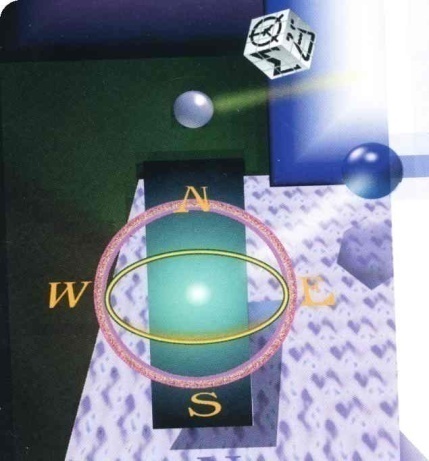 х. Андреевский-2018 г.ПРОГРАММАшкольного этапа всероссийской  олимпиады школьников 2018/19 учебного года по химииМесто проведения: МОУ «СОШ №15 х. Андреевский» 10 октября 2018 года (среда)  Ответственная за проведение олимпиады – Шилова Татьяна Николаевна, зам. директора по УВР тел. 8(865) 524-40-68  e-mail: dirschool15_85@mail.ruВРЕМЯМЕРОПРИЯТИЕМЕСТО ПРОВЕДЕНИЯ9:00 –9:30Регистрация участников  Организаторская9:00 –9:30Сбор участников олимпиадыХолл школы9:30-9:50Открытие олимпиады  Актовый зал9:30-9:50Инструктаж по проведению олимпиадыАктовый зал10:00Начало олимпиады10:00 –12:00Выполнение конкурсных заданий Химия Теоретическая часть (5 человек)Аудитория № 3912:00-13:00 Практическая частьАудитория №3914:00-14:30 Разбор олимпиадных заданийХимияАудитория №39Работа членов жюрис 14:00Работа членов жюри, подведение итоговАудитория №39Показ олимпиадных работ 11.10.2018 года14.00ХимияАудитория №39Ознакомление участников олимпиады с результатамиНа сайте МОУ «СОШ №15 х. Андреевский» Советского городского округа по ссылке http://an-school15.ru/10.10 ПротоколыПосле проверкиработ11.10Итоговые протоколыдо 18.00